UČNA PRIPRAVA PRI PREDMETU ŠPORTNE VZGOJEPRILOGE: PRILOGA:  GIMNASTIČNE VAJE PrilogaLEGENDA:					    - švedska klop									       - okvir švedske skrinje	  - stožec												        - kolebnica			 - blazina								 - učenciSKICA TELOVADNICE						………..pričetek poligona……….								KANDIDAT:DIDAKTIK:UČITELJ:DATUM:ŠOLA:RAZRED:ZAPOREDNA ŠTEVILKA URE:PREDMET:Športna vzgojaTEMATSKI SKLOP:Gimnastična abecedaUČNA ENOTA/ VSEBINA:valjanja, zibanja, poskoki v opori na rokah, (poligon)UČNI CILJI:UČNI CILJI:OPERATIVNI:- zavestno nadzorujejo telo v različnih položajih in gibanjih, ki jih izvajajo v različnih smereh in ravneh ter okoli različnih telesnih osiIZOBRAŽEVALNI:Varno plezajo po letvenikih,Premagujejo ovire,Razumejo preprosta pravila za elementarno igroRazvijajo ravnotežjePremagujejo ovire z zadenjskim gibanjem, s plazenjemRazvijajo orientacijo v prostoruRazvijajo skladnost gibanja in dinamičnega ravnotežjaKrepijo trebušne in hrbtne mišiceSpoznajo nove gibalne naloge z zibanjem v leži na hrbtu in trebuhuVZGOJNI:se navajajo na dosledno upoštevanje navodilse na delo pripravijo in po delu pospravijoUČNE METODE:Metoda razlage Metoda pojasnjevanjaMetoda demonstracijeMetoda razgovoraMetoda praktičnega delaUČNE OBLIKE:FrontalnaSkupinska Individualna UČILA:/UČNI PRIPOMOČKI:StožciKolebnicaŠvedske klopiBlazineOkvir švedske skrinjeGRADIVA, VIRI:Športna vzgoja, nacionalni učni načrt. Ljubljana: Zavod RS za šolstvo, 2011STOPNJA UČNEGA PROCESA:urjenjeMEDPREDMETNE POVEZAVE:Matematika (štetje, različne geometrijske oblike, telesa…)CiljiPotek učne ure - vsebineMetodični napotkiOrganizacijska, materialna in varnostna pripravaPripravljalni del -15 minutPripravljalni del -15 minutPripravljalni del -15 minutPripravljalni del -15 minutPostopno se ogrejejočustvena motivacija znajo upoštevati pravila igre natančno izvedejo praktične vajeUVOD 1. ELEMENTARNA IGRA: POPLAVA, NEVIHTA, POTRES (trajanje 6 min)                                          Opis igre: Učencem poveva, da ko izrečeva besedo nevihta, pomeni, da se uležejo na tla, ko izrečeva besedo poplava, splezajo na letvenike in ko je izrečena beseda potres se postavijo k zidu. Med tem ko ni izrečena nobena od besed otroci prosto tečejo po omejenem prostoru..2. Specialno ogrevanje (gimnastične vaje).(trajanje 9 min)PRILOGA št. 1UČNE OBLIKE: Frontalna, skupinskaUČNE METODE: Metoda razlage, metoda demonstracije, metoda praktičnega delaUčencem razloživa pravila igre.UČNE OBLIKE: Frontalna UČNE METODE: metoda razlage, metoda  pojasnjevanja, metoda demonstracije, metoda praktičnega delaUčence razporediva po prostoru tako: - da ima vsak izmed njih dovolj prostora, -da vsak izmed njih vidi demonstracijo vaje - učenci stojijo nasproti učitelja- Ob izvedbi vaj učence opozarjava na pravilno izvedbo vaje, jim dajeva povratno informacijo in jih po potrebi popraviva- med izvajanjem vaj štejeva ponovitve izvajanja vajORGANIZACIJSKA PRIPRAVA:       Učenci,       učiteljMATERIALNA PRIPRAVA: /VARNOSTNA PRIPRAVA:-Preveriva, ali imajo vsi učenci ustrezno športno opremo-Spremljava igro, skrbiva za upoštevanje pravil igre (fair play), skrbiva za pozitivne odnose in poštenost.ORGANIZACIJSKA PRIPRAVA:Glej prilogo št.1      Učenci,      učitelj MATERIALNA PRIPRAVA: /VARNOSTNA PRIPRAVA: poveva, da si vzamejo dovolj prostora, da ne motijo in ne poškodujejo drugih. Vodiva gimnastične vaje, opazujeva učence in jih po potrebi popravljava – povratna informacijaGlavni del – 23 minutGlavni del – 23 minutGlavni del – 23 minutGlavni del – 23 minutUčenci  znajo laziti naprej in  zadenjsko.Učenci se znajo kotaliti po blazini.Učenci znajo sonožno skočiti na klop in iz nje. GLAVNI DEL  POLIGON NALOGE NA  POLIGONU:  NALOGA: HOJA PO ŠVEDSKI KLOPI:  učenci hodijo vzravnano po prstih, roke so v odročenju na koncu klopi se sonožno odrinejo in seskočijo na blazino.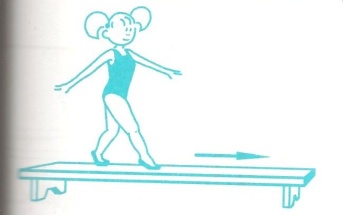 NALOGA: LAZENJE SKOZI OKVIR ŠVEDSKE SKRINJE: učenci se uležejo na trebuh in lazijo skozi okvir skrinje. Najprej naprej, nato nalogo izvedejo še zadenjsko.  Pri tem pazijo, da ne podrejo okvirja in da ne podrgnejo kolen.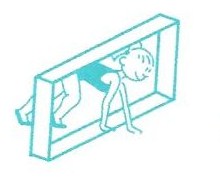 NALOGA: SLALOMSKA HOJA MED STOŽCI:  Učenci se gibajo med stožci. Najprej naprej, nato nalogo izvedejo še zadenjsko. NALOGA: HOJA PO KOLEBNICI: odročijo roke in pazijo, da ne stopijo s kolebnice na tla.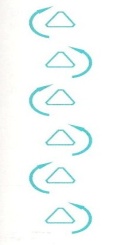 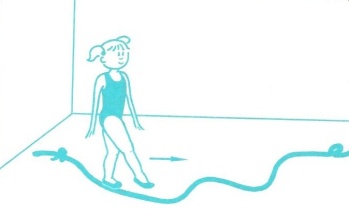 NALOGA: KOTALJENJE PO BLAZINI: učenci se uležejo na blazino, roke in noge iztegnejo in se zakotalijo do konca blazine.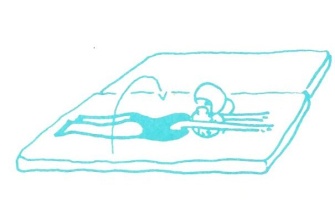 NALOGA: ZIBANJE PO ULOČENEM HRBTU: Učenci se na blazini 3 krat zazibajo po uločenem hrbtu.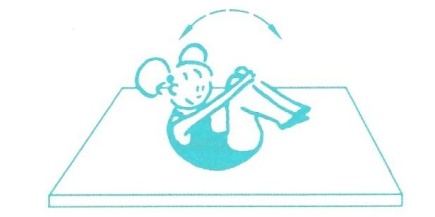 NALOGA: VLEČENJE PO KLOPI: učenci se uležejo na trebuh in se z rokami vlečejo po klopi naprej.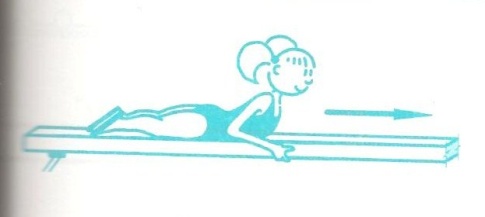 NALOGA: PRESKAKOVANJE KLOPI V LEVO IN DESNO STRAN V OPORI: učenci se postavijo ob klop, z rokami se primejo za klop in sonožno skočijo na klop in iz nje, tako, da visoko dvignejo boke in pete.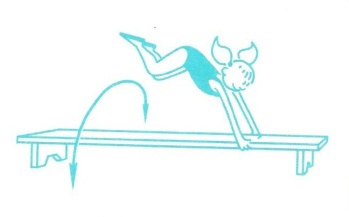 UČNE OBLIKE: Frontalna, skupinskaUČNE METODE: metoda razlage, metoda pojasnjevanja, metoda demonstracije, metoda praktičnega delaUčence razdeliva v heterogene skupine in pripraviva potrebne pripomočke. Učencem podava navodila, kaj potrebujemo za postavitev postaj. Izbrani učenci prinesejo določena orodja (trajanje 5 min).ORGANIZACIJSKA PRIPRAVA:Glej prilogo št.2 : Organizacijska slika telovadniceMATERIALNA PRIPRAVA:Stožci,KolebnicaOkvir švedske skrinje švedski klopiblazineVARNOSTNA PRIPRAVA:Učencem dava jasna navodila in vajo demonstriravaUčence opozoriva naj sledijo navodilom in bodo pri previdniSklepni del – 7 minutSklepni del – 7 minutSklepni del – 7 minutSklepni del – 7 minutPo izvedbi iger se učenci psihično in fizično sprostijo .ZAKLJUČNI DEL (7 min)Pogovor: razlike med plazenjem in lazenjemZ učenci se usedemo v krog in se pogovarjamo o razlikah med lazenjem in plazenjem. Pomagava jim s primeri živali (npr. kača lazi, krokodil plazi).Z zahvalo se posloviva od učencev.Učenci po danih navodilih pospravijo orodje in se usedejo v krog. Sodelujejo v pogovoru. UČNE OBLIKE: frontalna, skupinskaUČNE METODE: metode razlage in pojasnjevanja, metoda demonstracijeORGANIZACIJSKA PRIPRAVA:Glej prilogo : Organizacijska slika telovadnice)MATERIALNA PRIPRAVA: /VARNOSTNA PRIPRAVA:Medpredmetne povezave MATEMATIKAspoznavanje različnih oblik, likov in telesŠtetje Medpredmetne povezave MATEMATIKAspoznavanje različnih oblik, likov in telesŠtetje Medpredmetne povezave MATEMATIKAspoznavanje različnih oblik, likov in telesŠtetje Medpredmetne povezave MATEMATIKAspoznavanje različnih oblik, likov in telesŠtetje ZAČETNI POLOŽAJOPIS VAJEŠTEVILO PONOVITEVSKICANAMEN1. Stoja razkoračno, roke so v bokuZ glavo krožimo v levo in desno stran. 5 krat v levo in 5 krat v desnoRaztezanje vratnih mišic.2.StojarazkoračnoBočni krogi5 krat naprej, 5 krat nazaj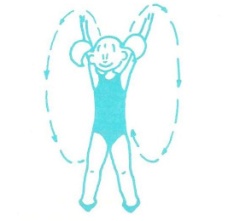 Raztezanje ramenskega obroča3. stoja razkoračno, roke v priročenjuKroženje z rameni5 krat naprej, 5 krat nazaj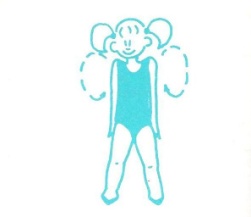 Raztezanje mišic ramenskega obroča.4. stoja razkoračno, roke so v bokuIzmenični odkloni v levo in desno stran.5 krat v levo in 5 krat v desno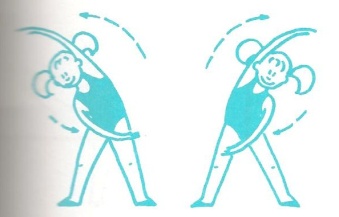 Raztezna vaja za bočne upogibalke trupa. Premikalke ramen in odmikalke trupa.5.stojaRazkoračno, roke so dvignjenePredkloni, vzkloni5 krat predklon, 5 krat vzklon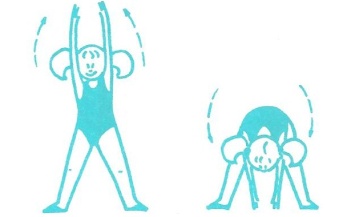 Raztezanje hrbtenice6.stojarazkoračnaKroženje z boki5 krat v levo in 5 krat v desno stran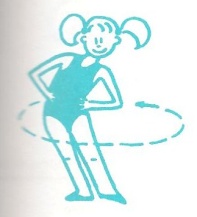 Raztezanje hrbtenice7. stoja razkoračno, predklonZasuki v predklonu8 ponovitev.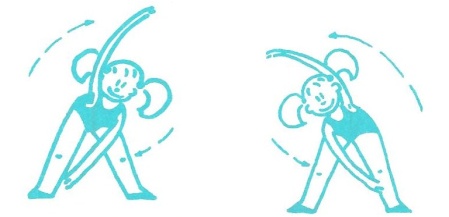 Krepitev hrbtnih mišic.8. čepSkoki v levo in desno v opori čepno8 krat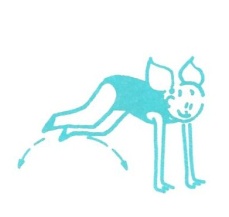 Krepimo mišice rok.9. razkoračna stoja, čepČepi in vzravnave.8 ponovitev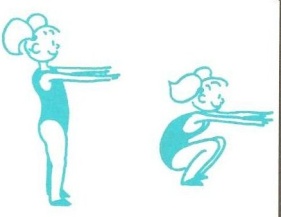 Krepimo mišice nog.10. razkoračna stoja.Skoki po eni nogi.5 krat po levi in 5 krat po desni nogi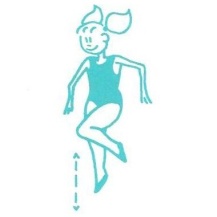 Krepilna vaja za mišice nog.